																	--------------------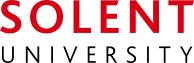 			Date submitted to Graduate School (recorded by Graduate School)RESEARCH DEGREE: Application for Exceptional Extension to Milestone or Period of Registration This form should be used to apply for an extension to a milestone, or the period of registration of a research degree candidate. This form must be completed electronically and sent to research.degree@solent.ac.uk in the Graduate School, who will make arrangements for the application to be considered by the Chair/Deputy Chair of the Research Degrees Committee. (Academic Handbook Section 2R refers).PART A:	THE CANDIDATEPART B: 	EXTENSION TO MILESTONE OR PERIOD OF REGISTRATIONPlease be aware that periods of extension may exceptionally be granted for a maximum of 6 months only, please refer to the Doctoral Student regulations for permitted circumstances. (Academic Handbook Section 2R refers).PART C:	SUMMARY OF CANDIDATE’S PROGRESSPART D:	SUPERVISORY TEAM RECOMMENDATIONPART E:	APPROVAL GRADUATE SCHOOL1.	Surname/Family Name:2.	First Name(s):3.	Student ID Number:3.	Student ID Number:4a.      Faculty/School    Faculty of Creative Industries, Architecture and Engineering Faculty of Business, Law and Digital Technologies (including Solent Business School and Solent Law School)Faculty of Sport, Health and Social ScienceWarsash Maritime School4b. Research ThemeEngineering & EnvironmentHuman Function & HealthMedia, Culture & the ArtsSocial Research & Policy5.	Start date:5.	Start date:6.	Mode of Study:6.	Mode of Study:Full-Time Part-Time7.	Level of Award:7.	Level of Award:MPhilPhD8.	Current maximum registration end date:8.	Current maximum registration end date:9.	Expected thesis submission date:9.	Expected thesis submission date:10.    Expected Transfer/Project Approval Submission date:10.    Expected Transfer/Project Approval Submission date:11.	Name of any external collaborating establishment(s) (if applicable):11.	Name of any external collaborating establishment(s) (if applicable):11.	Name of any external collaborating establishment(s) (if applicable):11.	Name of any external collaborating establishment(s) (if applicable):11.	Name of any external collaborating establishment(s) (if applicable):11.	Name of any external collaborating establishment(s) (if applicable):12.	Request for extension to milestone/period of registration (delete as appropriate) to (DD/MM/YY): 13.	Reason for extension request (Please attach additional information and supporting evidence):13.	Reason for extension request (Please attach additional information and supporting evidence):14.	Please provide a summary of your progress to date:14.	Please provide a summary of your progress to date:Signed by candidate:Signed by candidate:Print Name:Date:15.	Please provide a summary of the student’s progress to date:15.	Please provide a summary of the student’s progress to date:16.	We have considered all aspects of the candidate’s summary of progress for the extension, and we recommend that the registration period be extended as shown above. Signed by DoS:Signed by DoS:Print Name:Date:Student’s updated milestone submission date / maximum registration end date (delete as appropriate): 
Approved by Chair / Deputy Chair RDC:Approved by Chair / Deputy Chair RDC:Print Name:Date: